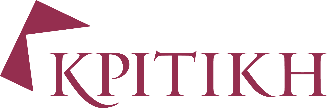 Γιάννης Ελ. Δούκας, Ναπολέων Ν. Μαραβέγιας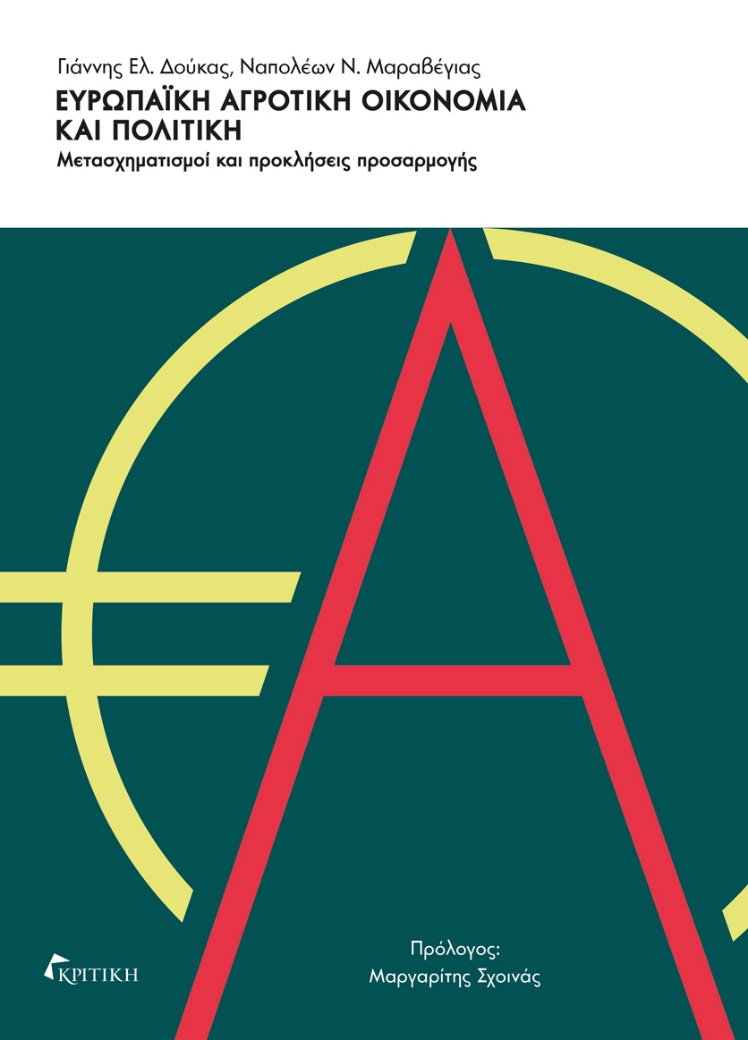 ΕΥΡΩΠΑΪΚΗ ΑΓΡΟΤΙΚΗ ΟΙΚΟΝΟΜΙΑ ΚΑΙ ΠΟΛΙΤΙΚΗΜετασχηματισμοί και προκλήσεις προσαρμογήςISBN: 978-960-586-375-3ΣΕΛ. 168, ΤΙΜΗ: 15€Το βιβλίο εξετάζει τα ζητήματα που περιλαμβάνονται στο πεδίο της ευρωπαϊκής αγροτικής οικονομίας και πολιτικής μέσα στο σημερινό συνεχώς μεταβαλλόμενο διεθνές περιβάλλον. Αναλύονται τα ιδιαίτερα χαρακτηριστικά του αγροτικού τομέα και η σημερινή κατάσταση της ευρωπαϊκής αγροτικής οικονομίας ενώ παρουσιάζονται η πορεία και οι μεταρρυθμίσεις της Κοινής Αγροτικής Πολιτικής. Γίνεται επίσης ξεχωριστή αναφορά στα ζητήματα των εμπορικών διαπραγματεύσεων στα πλαίσια της GATT και του ΠΟΕ, καθώς και στην πρόκληση της αειφορίας υπό την πίεση των περιβαλλοντικών ζητημάτων, στις επιπτώσεις της κλιματικής αλλαγής και στο ζήτημα της επισιτιστικής ασφάλειας σε όλο το φάσμα της αγροδιατροφικής αλυσίδας. Στο πλαίσιο αυτό, αναδεικνύονται ο ρόλος της καινοτομίας και αυτός του ψηφιακού μετασχηματισμού για τον εκσυγχρονισμό του αγροτικού τομέα. 